يدعم الاتحاد الروسي ويؤيد مشروع الرأي المقترح بشأن "دور الحكومات في إطار تعدد أصحاب المصلحة لإدارة الإنترنت" الذي أعدته إدارة البرازيل من أجل ال‍منتدى العال‍مي ال‍خامس لسياسات الاتصالات/تكنولوجيا ال‍معلومات والاتصالات لعام 2013.___________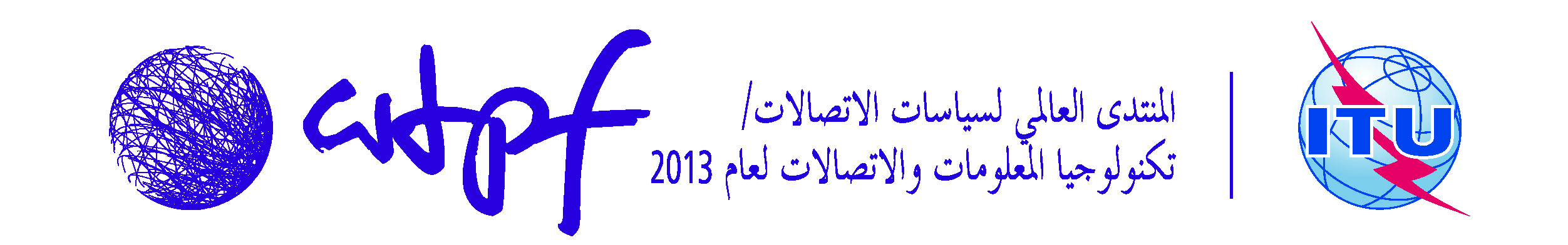 جنيف، 16-14 مايو 2013جنيف، 16-14 مايو 2013التصويب 1
للوثيقة WTPF-13/5-A29 أبريل 2013الأصل: بالإنكليزيةمساه‍مة من ج‍مهورية البرازيل الات‍حاديةمساه‍مة من ج‍مهورية البرازيل الات‍حادية